附件1：山东省个体工商户生存环境调查问卷（市场监管）https://www.wjx.cn/vm/ODYk0YT.aspx#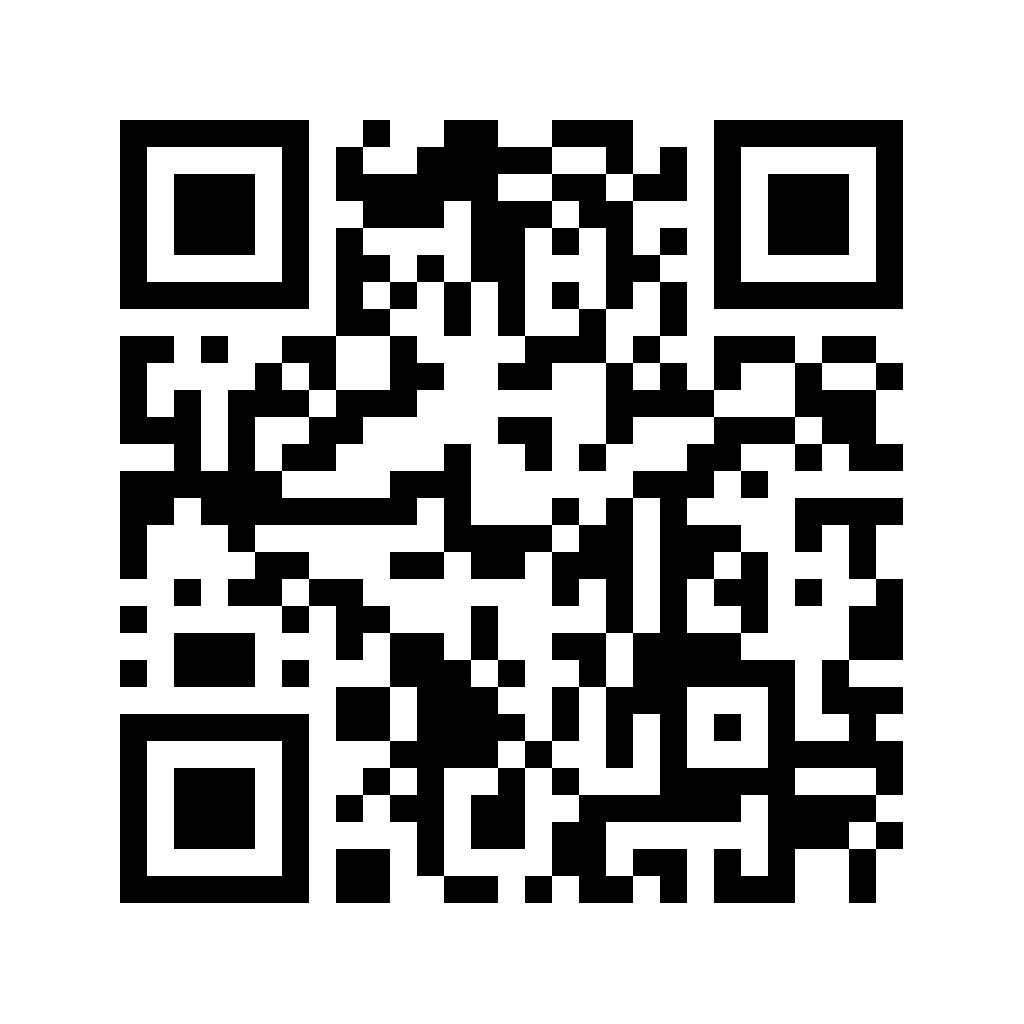 